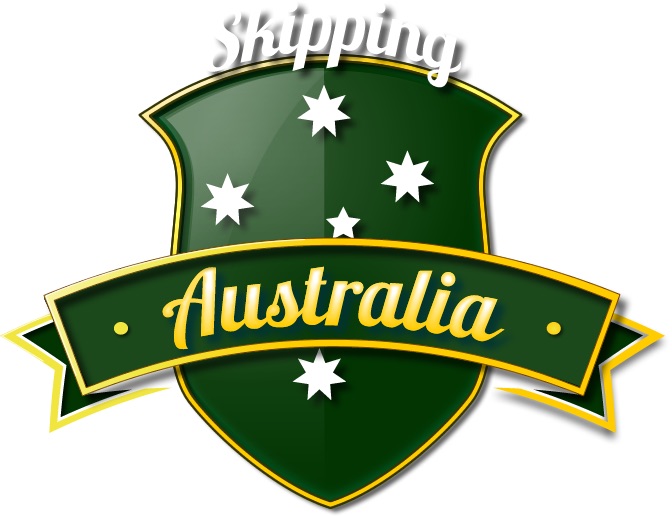 AgendaAttendees and apologiesConfirmation of Previous Meeting MinutesMatters Arising from Previous MeetingGeneral BusinessCommittee ReportsPresident’s Annual ReportTreasurer’s Report – Financial StatementsCommittee PositionElection of Office-BearersElection of Committee Appointment of Public OfficerAIS National Sports Organisation (NSO)Progress, status, approach and timingsDocuments for ApprovalASADA Drug PolicyConstitution ReviewSee attachmentCompetitions2018 World Championships Update       Nationals Timing and Venue20182019SA Benchmark Funding – DiscussionSee attachmentOther BusinessCloseConstitution Changes – Suggested changes in RedQuorum conditions – General MeetingCurrent Constitution Para 7e - The quorum for a general meeting shall not be less than one third of the members of the Association.Proposed Constitution Para 7e - The quorum for a general meeting shall not be less than thirty members of the Association, with at least 50% of affiliated Clubs represented.Quorum conditions – Special ResolutionCurrent Constitution Para 7f - Voting at a general meeting shall be by a show of hands unless a secret ballot is requested. The method of such ballot shall be determined by resolution of the meeting and be in the form of Ordinary Ballot, Preferential Voting or Proportional Representation. Decisions shall be made by a simple majority vote except for those matters which must be decided by a special resolution where a three quarter majority is required.Proposed Constitution Para 7f - Voting at a general meeting shall be by a show of hands unless a secret ballot is requested. The method of such ballot shall be determined by resolution of the meeting and be in the form of Ordinary Ballot, Preferential Voting or Proportional Representation. Decisions shall be made by a simple majority vote and consistent with the process outlined at Para 7e for General Meetings.Quorum conditions – Proxy VotesCurrent Constitution Para 7g - All votes shall be given personally and there shall be no voting by proxy.Proposed Constitution Para 7g- All votes shall be given personally with proxy voting permitted.Membership CategoriesProposed Constitution Para 4 – New content; currently does not existNot withstanding the above, the membership of the Association  shall consist of the following:General Member - Any person, over the age of 18, who is a fully paid and enrolled skipper. General members have voting rights and are entitled to hold any office.Junior Member - Any enrolled, fully paid skipper under the age of 18 years. Junior Members shall have no voting rights nor be entitled to hold any office unless authorised via a Committee meeting.Affiliate Member - Any individual who does not satisfy the membership criteria for the other categories but wants to be involved with the Association as either an official, volunteer, supporter, coach or guardian of another membership category.  Each member applying for Affiliate membership status will seek membership at either an AGM, or via a committee nomination, if occuring throughout the calendar year. No membership fees are attached to Affiliate status although this category of member is assigned full voting rights and are entitled to hold any office. Individual Clubs are to keep records of Affiliate Members and include with the annual return of membership to the Association.